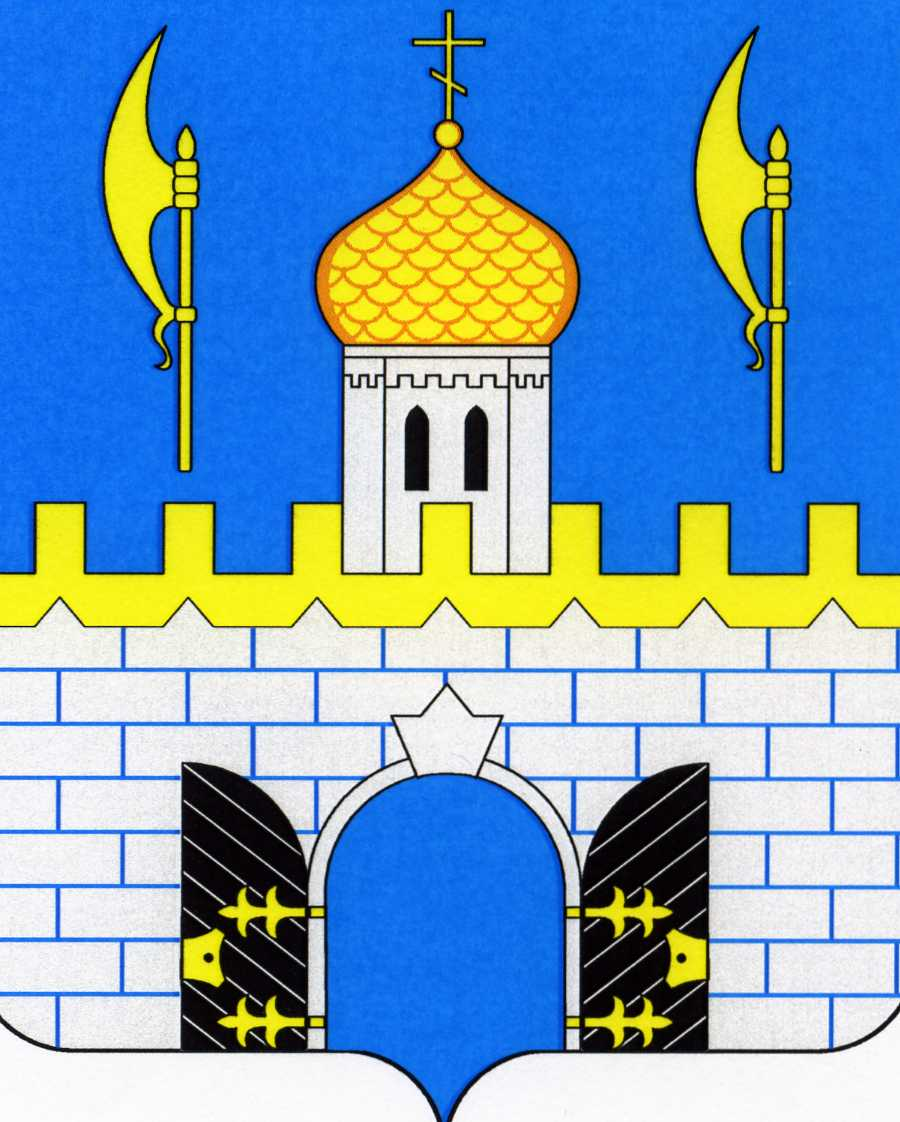 КОНТРОЛЬНО - СЧЕТНАЯ КОМИССИЯСЕРГИЕВО-ПОСАДСКОГО МУНИЦИПАЛЬНОГО РАЙОНА МОСКОВСКОЙ ОБЛАСТИ_19.04.2019_____ № __115/19-ИС____ЗАКЛЮЧЕНИЕКонтрольно-счетной комиссии Сергиево-Посадского муниципального района Московской области на годовой отчет об исполнении бюджета муниципального образования городское поселение Скоропусковский Московской области за 2018 годВ соответствии с Решениями Совета депутатов Сергиево-Посадского муниципального района от 20.11.2018 № 44/05 «О заключении соглашения о передаче Контрольно-счетной комиссии Сергиево-Посадского муниципального района полномочий Контрольно-счетной комиссии городского поселения Скоропусковский Сергиево-Посадского муниципального района по осуществлению внешнего муниципального финансового контроля на 2019 год», Соглашением от 17.12.2018 № 07 «О передаче Контрольно-счетной комиссии Сергиево-Посадского муниципального района полномочий Контрольно-счетного органа городского поселения Скоропусковский Сергиево-Посадского муниципального района по осуществлению внешнего муниципального финансового контроля на 2019 год», а также в соответствии со статьей 264.4 Бюджетного кодекса Российской Федерации Контрольно-счетной комиссией Сергиево - Посадского муниципального района проведена внешняя проверка годового отчёта об исполнении бюджета муниципального образования городское поселение Скоропусковский за 2018 год в срок, не превышающий один месяц, по результатам которой составлено настоящее Заключение.Общие положенияВ соответствии с пунктом 2.3 статьи 9 Федерального Закона  от 07.02.2011 № 6-ФЗ «Об общих принципах организации и деятельности контрольно-счетных органов субъектов Российской Федерации и муниципальных образований», и пункта 2.5 Плана работы Контрольно-счетной комиссии Сергиево-Посадского муниципального района на 2019 год, утвержденного Распоряжением Председателя Контрольно-счетной комиссии Сергиево-Посадского муниципального района от 26.12.2018г. № 47/18-РП, инспектор Контрольно-счетной комиссии Усманова Н. В. провела внешнюю проверку годового отчета об исполнении бюджета муниципального образования городского поселения Скоропусковский Московской области (далее – городское  поселение Скоропусковский, городское поселение) за 2018 год, который представлен в соответствии со статьей 264.4 Бюджетного кодекса Российской Федерации (далее - Бюджетный кодекс) в Контрольно-счетную комиссию в установленный срок.При подготовке заключения на годовой отчет об исполнении бюджета городского поселения Скоропусковский за 2018 год использованы следующие понятия:- утвержденный план - показатели, утвержденные решением Совета депутатов городского поселения Скоропусковский от 20.12.2017 № 47/6-4 «О бюджете муниципального образования городское поселение Скоропусковский на 2018 год»;- уточненный план - показатели, утвержденные решением Совета депутатов городского поселения Скоропусковский от 25.12.2018 № 74/19-4 «О внесении изменений в решение Совета депутатов городского поселения Скоропусковский от 20.12.2017 № 47/6-4 «О бюджете муниципального образования городское поселение Скоропусковский на 2018 год»;- главный администратор (администратор) бюджетных средств - главные администраторы доходов бюджета, главные администраторы источников финансирования дефицита бюджета городского поселения;- годовой отчет об исполнении бюджета - годовой отчет об исполнении бюджета городского поселения Скоропусковский за 2018 год, представленный в Контрольно-счетную комиссию для проведения внешней проверки;- бюджетные обязательства - расходные обязательства, подлежащие исполнению в отчетном финансовом году;- бюджетные ассигнования - предельные объемы денежных средств, предусмотренных в текущем году для исполнения бюджетных обязательств;- достоверность бюджетной отчетности - соответствие показателей представленного годового отчета об исполнении бюджета показателям бюджетной отчетности главных администраторов бюджетных средств, показателей утвержденного и уточненного планов в части объема и структуры доходов и иных платежей в бюджет, объема и структуры расходов бюджета;- бюджетная отчетность главного администратора - годовая бюджетная отчетность главного администратора бюджетных средств за отчетный финансовый год, установленная соответствующим приказом Министерства финансов Российской Федерации;- сводная бюджетная роспись - документ, который составляет и ведет финансовый орган муниципального образования в соответствии с Бюджетным кодексом и муниципальными правовыми актами в целях организации исполнения бюджета в отчетном финансовом году;- внешняя проверка годового отчета об исполнении бюджета - проверка бюджетной отчетности главных администраторов бюджетных средств и подготовка заключения на годовой отчет об исполнении бюджета;- инструкция о составлении отчетности - инструкция о порядке составления и представления отчетности, утвержденная приказом Министерства финансов Российской Федерации от 28.12.2010 № 191 н «Об утверждении Инструкции о порядке составления и представления годовой, квартальной и месячной отчетности об исполнении бюджетов бюджетной системы Российской Федерации» (в редакции Приказа Минфина России от 30.11.2018 № 244н);- бюджетная отчетность получателей бюджетных средств - годовая бюджетная отчетность получателей бюджетных средств за 2018 год, установленная Инструкцией о составлении отчетности;- налоговые доходы - доходы, подлежащие зачислению в бюджет городского поселения, перечисленные в статье 61.2 Бюджетного кодекса;- неналоговые доходы - доходы, подлежащие зачислению в бюджет городского поселения, перечисленные в статье 62 Бюджетного кодекса.2. Правовые основы подготовки заключенияОснованием для проведения внешней проверки годового отчета являются следующие нормативные правовые акты:- Бюджетный кодекс Российской Федерации;- Федеральный Закон от 07.02.2011 № 6-ФЗ «Об общих принципах организации и деятельности контрольно-счетных органов субъектов Российской Федерации и муниципальных образований»;- План работы Контрольно-счетной комиссии Сергиево-Посадского муниципального района Московской области на 2019 год.При проведении внешней проверки годового отчета Контрольно-счетная комиссия использовала следующие нормативные правовые акты и иные правовые акты и документы:- Закон Московской области от 19 декабря 2017 года N 214/2017-ОЗ «О бюджете Московской области на 2017 год и на плановый период 2018 и 2019 годов» (в редакции Закона Московской области от 18.12.2018 N 224/2018-ОЗ);- Приказ Министерства финансов Российской Федерации от 28.12.2010 № 191н «Об утверждении Инструкции о порядке составления и представления годовой, квартальной и месячной отчетности об исполнении бюджетов бюджетной системы Российской Федерации». (в редакции Приказа Минфина России от 30.11.2018 № 244н).- Решение Совета депутатов городского поселения Скоропусковский от 20.12.2017 № 47/6-4 «О бюджете муниципального образования городское поселение Скоропусковский на 2018» (с учетом 12 изменений, внесенных в ходе исполнения бюджета городского поселения Скоропусковский от 24.01.2018 № 4/7-4, от 21.02.2018     № 12/8-4, от 28.03.2018 № 19/9-4, от 19.04.2018 № 23/10-4, от 28.05.2018 № 27/11-4, от 28.06.2018 № 36/12-4, от 15.08.2018 № 42/13-4, от 26.09.2018 № 47/14-4, от 24.10.2018 № 52/15-4, от 28.11.2018 №, 64/17-4, от 12.12.2018 № 71/6-4, от 25.12.2018 № 74/19-4).Сводная бюджетная роспись городского поселения СкоропусковскийБюджетная отчетность получателей бюджетных средств;Годовой отчет об исполнении бюджета городского поселения Скоропусковский за 2018 год.Проверка проведена по представленным документам.В 2018 году ответственными лицами в пределах установленной действующим законодательством компетенции являлись:- с правом первой подписи Глава городского поселения Скоропусковский Ховрачев В. П. (решение Избирательной комиссии муниципального образования городское поселение Скоропусковский Сергиево-Посадского муниципального района Московской области от 11.09.2017 г. № 153/2017 «Об определении результатов выборов Главы городского поселения Скоропусковский Сергиево-Посадского муниципального района Московской области по единому избирательному округу назначенных на 10 сентября 2017 года») с 22.09.2017 г. по настоящее время.- с правом второй подписи Заведующий отделом финансового и бухгалтерского учета администрации городского поселения Скоропусковский с исполнением обязанностей главного бухгалтера Борохтянова Л. А. (на основании Распоряжения от 04.05.2016 г. №14-рк, заключен трудовой договор от 04.05.2016 г. № 24) с 04.05.2016г. по настоящее время. Муниципальное образование городское поселение Скоропусковский Сергиево-Посадского муниципального района Московской области создано, в соответствии с Федеральным законом от 06 октября 2003 г. №131-ФЗ «Об общих принципах организации местного самоуправления в Российской Федерации» и законом Московской области от 28 февраля 2005г. № 60/205-ОЗ «О статусе и границах Сергиево-Посадского муниципального района и вновь образованных в его составе муниципальных образований».Муниципальное образование городское поселение Скоропусковский осуществляет свою деятельность в соответствии с Уставом, принятым решением Совета депутатов муниципального образования городского поселения Скоропусковский 30 марта 2009 года №13/4 (в редакции решений Совета депутатов городского поселения Скоропусковский от 26.04.2010г. № 24/5, от 28.04.2011г. № 17/3, от 20.03.2013г. № 13/3, от 22.10.2014г.           № 57/10, от 02.09.2015г. № 69/11, от 16.11.2016г. №70/27-3, от 25.10.2017г. №18/3-4, от 28.05.2018г. № 26/11-4).Устав в новой редакции зарегистрирован в Главном управлении Министерства юстиции Российской Федерации по Центральному федеральному округу в Московской области, Свидетельство о включении в государственный реестр муниципальных образований от 10.07.2006, регистрационный № RU 50512105, изменения в Устав от 22.04.2013г. № RU 5051210520013001, от 17.11.2017. № RU 5051210520017001, от 25.06.2018 № RU 505121052018001.Администрации городского поселения Скоропусковский выдано Свидетельство серия 50 № 007332630 от 23 ноября 2005 года о постановке на учет юридического лица в налоговом органе по месту нахождения на территории Российской Федерации (ИФНС РФ по г. Сергиев Посад), присвоен ИНН 5042083576, КПП 504201001.Муниципальное учреждение Администрация муниципального образования городское поселение Скоропусковский зарегистрирована как юридическое лицо, что подтверждается свидетельством серии 50 № 013744310 о государственной регистрации юридического лица и внесении в единый государственный реестр юридических лиц 11 августа 2014г. за основным государственным регистрационным номером 1055008026721. Муниципальному учреждению Администрация муниципального образования городское поселение Скоропусковский Федеральной налоговой службой выдано свидетельство серии 50 № 013498906 от 06.10.2008г. о внесении записи в Единый государственный реестр юридических лиц, государственный регистрационный номер 2085038087374.Администрация городского поселения Скоропусковский является юридическим лицом и осуществляет исполнительно-распорядительные функции по решению вопросов местного значения поселения, а также по реализации отдельных государственных полномочий, переданных органом местного самоуправления в соответствии с действующим законодательством.Фактический и юридический адреса совпадают: 141364, Московская область, Сергиево-Посадский район, пос. Скоропусковский д.32.Адрес электронной почты: finor@bk.ru.В 2018 году учет операций со средствами бюджета Московской области, Федерального бюджета и местного осуществлялся на лицевых счетах финансового органа, открытых в отделении по Сергиево-Посадскому муниципальному району управления федерального казначейства по Московской области для учета средств во временном распоряжении лицевой счет № 05483002550. Так же, 06.02.2017г. УФК в Главном Управлении Банка России по Центральному Федеральному округу были открыты следующие расчетные счета: р/с 40101810845250010102 – для учета доходов, распределяемых ОФК между бюджетами; р/с 40204810445250002284 – для учета операций со средствами бюджета г/п Скоропусковский; р/с 40302810945253052112 – для учета операций со средствами, поступающими во временное распоряжение.Реестр лицевых счетов в Федеральном Казначействе для учета операций по исполнению бюджета:№ 01483002550 – л/с распорядителя средств;№ 02483002550 – л/с главного распорядителя бюджетных средств;№ 03483002550 – л/с получателя средств;№ 04483002550 – л/с администратора доходов бюджета.Реестр лицевых счетов, открытых финансовом органе муниципального района:Лицевой бюджетный счет № 03000003030 для администрации городского поселения Скоропусковский;Лицевой бюджетный счет № 03000003040 для МУ «Совет депутатов городского поселения Скоропусковский»;Лицевой бюджетный счет № 03000003050 для МКУ «Спортивная база «Химик» городского поселения Скоропусковский;Лицевой бюджетный счет № 03000003060 для МКУ «Библиотека городского поселения Скоропусковский».Материалы, представленные к внешней проверке Отчет об исполнении бюджета городского поселения Скоропусковский за 2018 год для проведения внешней проверки поступил в Контрольно-счетную комиссию в установленные сроки.Согласно ст. 264.1 Бюджетного Кодекса Российской Федерации администрацией городского поселения Скоропусковский представлены следующие формы:Отчет об исполнении бюджета (ф. 0503117);Баланс исполнения бюджета (ф. 0503120);Отчет о финансовых результатах деятельности (ф. 0503121);Отчет о движении денежных средств (ф. 0503123);Отчет об исполнении бюджета главного распорядителя, распорядителя, получателя бюджетных средств, главного администратора, администратора источников финансирования дефицита бюджета, главного администратора, администратора доходов бюджета (ф. 0503127);Отчет о бюджетных обязательствах (ф. 0503128);Отчет об использовании межбюджетных трансфертов из федерального бюджета субъектами Российской Федерации, муниципальными образованиями и территориальным государственным внебюджетным фондом (ф. 0503324);Пояснительная записка (ф. 0503160);Сведения о количестве подведомственных участников бюджетного процесса, учреждений и государственных (муниципальных) унитарных предприятий            (ф. 0503161);Сведения об исполнении бюджета (ф. 0503164);Сведения о государственном (муниципальном) долге, представленных бюджетных кредитах (ф. 0503172);Сведения о дебиторской и кредиторской задолженности (ф. 0503169);Сведения об остатках денежных средств на счетах получателя бюджетных средств (ф. 0503178).Предмет внешней проверкиПредметами внешней проверки годового отчета являются:Отчет и баланс исполнения бюджета городского поселения Скоропусковский;Бюджетная отчетность главного администратора бюджетных средств.Основные показатели социально-экономического развитияГородское поселение Скоропусковский находится в центральной части Сергиево-Посадского района, граничит с муниципальными образованиями: городское поселение Сергиев Посад, городское поселение Пересвет, сельское поселение Березняковское.Вдоль границы поселения проходит автомобильная трасса г. Сергиев Посад – г. Калязин, через поселение проходит Большое кольцо (А-108), в 3 км. Автомобильная трасса Москва – Ярославль.Через территорию поселения проходит Большая Московская окружная железная дорога (Московско-Курсовое направление Московской железной дороги), которая связывает г. Сергиев Посад с г. Москва, г. Александров, г. Дмитров и участок железнодорожной линии, связывающий рабочий поселок Скоропусковский с городским поселением Богородское.Такое расположение городского поселения Скоропусковский в отношении транспортных направлений является очень выгодным и интересным для привлечения инвестиций.Не территории поселения имеются населенные пункты:	Рабочий поселок Скоропусковский;	Деревня Степково;	Военный городок Сергиев Посад – 14.Площадь территории муниципального образования городское поселение Скоропусковский составляет 1708 га.По состоянию на 01.01.2018 г. на территории поселения зарегистрирован 71 субъект среднего и малого бизнеса, из них: 3 предприятия среднего бизнеса (ООО «Скоропусковский синтез», ООО «Индстрой», ООО «ПАК СТРЕТЧ»), 41 малое предприятие, 27 индивидуальных предпринимателей.Среднемесячная зарплата по малым предприятиям в 2018 году составила 26 937,70 руб., что на 58,9 % больше среднемесячной зарплаты в 2017 году. В 2018 году объём отгруженных предприятиями товаров собственного производства, выполненных работ (услуг) составил 1921,2 млн. рублей. В прогнозируемом периоде предусматривается рост промышленного производства за счет наращивания и восстановления имеющихся мощностей в производственном процессе выпускаемой продукции ООО «Индстрой», ООО «Пак Стретч».Однако, износ основного технологического оборудования на предприятиях городского поселения колеблется от 11,3% до 79,0% (в среднем по поселению 65,1%), что также может отразиться на экономическом состоянии и развитии городского поселения.Численность постоянного населения состоит:- моложе трудоспособного возраста – 1 094 человек (16,3 %); - трудоспособного возраста – 3 826 человек (57 %);- старше трудоспособного возраста - 1 788 человек (26,7 %).В городском поселении Скоропусковский численность населения прогнозируется к уменьшению примерно на 0,1% в 2019 году и достигнет 6 701 человека, в 2020 году - 6 694 человек, в 2021 году - 6 687 человек.	Численность безработных, зарегистрированных в органах ГУ МО Сергиево-Посадского ЦЗН, по оценке Прогноза социально-экономического развития Сергиево-Посадского муниципального района на 01.01.2018 г. составила 40 человек, что на 3 человека меньше, чем на 01.01.2017 г. Уровень официальной безработицы – 1,2 % от экономически активного населения.Среднемесячная заработная плата работников предприятий и организаций по городскому поселению в 2018 году составляет 28 327,6 рублей, по сравнению с 2017 годом поднялась на 3,9 %.В прогнозируемом периоде планируется незначительный рост уровня среднемесячной заработной платы. В 2019 году она составит 28 983,0 рубля, в 2020 году – 29 634,4 рубля, в 2021 году – 30 471,7 рубля.В 2018 году 206 человек (157 семей) получили субсидии на оплату жилья и коммунальных услуг в размере 1 979 428,25 руб.В городском поселении осуществляют торговую деятельность 19 предприятий торговли, из них 1 кафе.Обеспечение торговыми площадями на 1000 жителей городского поселения в 2018 году составляет 328,5 м2Прогноз развития платных услуг населению на 2019-2021 годы базируется на тенденции роста потребительского спроса населения. Обеспечение населения поселения услугами, торговли, общественного питания и бытового обслуживания осуществляется предприятиями малого бизнеса. Бытовые услуги населению на территории поселения предоставлены следующими видами деятельности:- парикмахерские услуги;- услуги косметолога;- услуги общественного питания;- услуги шиномонтажа;- услуги автомойки;- ремонт автотранспортных средств.Численность занятых в сфере розничной торговли и общественного питания – 76 человек.Исполнение основных показателей бюджетаБюджетные правоотношения в городском поселении Скоропусковский, возникающие в процессе формирования доходной и расходной части бюджета, установлены «Положением о бюджетном процессе в муниципальном образовании городское поселение Скоропусковский», утвержденным решением Совета депутатов 29.11.2010 № 70/17 «О принятии Положения о бюджетном процессе в муниципальном образовании городское поселение Скоропусковский» (с внесением изменений от 12.11.2014 № 71/11), утвержденным решением Совета депутатов 28.06.2018 № 32/12-4 «О принятии Положения о бюджетном процессе в муниципальном образовании городское поселение Скоропусковский» в новой редакции.Решением Совета депутатов городского поселения Скоропусковский от 20.12.2017 № 47/6-4, установлены следующие основные показатели бюджета городского поселения Скоропусковский на 2018 год:доходы в сумме 49 088,7 тыс. рублей;расходы в сумме 49 088,7 тыс. рублей;В утвержденный бюджет соответствующими решениями Совета депутатов городского поселения вносились 12 изменений.В результате внесенных изменений:доходы бюджета городского поселения увеличились на 1 684,7 тыс. рублей и составили 50 773,4 тыс. рублей;расходы бюджета увеличились на 11 598,4 тыс. рублей и составили 60 687,1 тыс. рублей;предельный размер дефицита составил 9 913,7 тыс. рублей.6.1. Исполнение доходной части бюджетаИнформация об исполнении доходной части бюджета городского поселения Скоропусковский за 2018 год, представленная в годовом отчете об исполнении бюджета, сопоставлялась с показателями утвержденного и уточненного планов.Формирование доходной части бюджета городского поселения на 2018 год осуществлялось в соответствии со статьями 41, 42, 61, 62 Бюджетного кодекса за счет:Налоговых и неналоговых доходов:- налога на доходы физических лиц с доходов, облагаемых по налоговой ставке, установленной пунктом 1 статьи 224 Налогового кодекса Российской Федерации - в соответствии с нормативами, установленными законодательством Российской Федерации и законодательством Московской области - в размере 9,5 процентов по дополнительному нормативу отчислений в бюджеты городских поселений Московской области взамен дотаций на выравнивание бюджетной обеспеченности поселений Московской области из бюджета Московской области, что определено Приложением №1 к Закону Московской области от 19.12.2017 N 214/2017-ОЗ «О бюджете Московской области на 2018 год и на плановый период 2019 и 2020 годов;- налога на имущество физических лиц - в размере 100 процентов, местного налога, введенного в рамках полномочий городского поселения по формированию доходов местного бюджета, установленных статьей 64 Бюджетного кодекса, решениями Совета депутатов городского поселения Скоропусковский от 12.11.2014 № 69/11 «О принятии Положения о налоге на имущество физических лиц в городском поселении Скоропусковский» (с внесением изменений от 23.12.2015 № 106/16, от 18.05.2016г.          № 30/21-3);- земельного налога - в размере 100 процентов, местного налога, введенного в рамках полномочий городского поселения по формированию доходов местного бюджета, установленных статьей 64 Бюджетного кодекса, решениями Совета депутатов городского поселения Скоропусковский от 23.11.2010 № 71/17 «О принятии Положения об установлении земельного налога на территории муниципального образования городское поселение Скоропусковский» (с внесением изменений  от 23.12.2015г. № 105/16, от 17.02.16, № 2/17-3, от 21.09.2016г. № 50/24-3; от 28.11.2018г. № 61/17-4); 2. Доходов от использования имущества, находящегося в муниципальной собственности, за исключением имущества муниципальных автономных учреждений, а также имущества муниципальных унитарных предприятий, в том числе казенных - в размере 100 процентов.3. Безвозмездных поступлений в виде дотаций, субсидий, субвенций и межбюджетных трансфертов.Бюджет городского поселения Скоропусковский в 2018 году исполнен по доходам в сумме 51 114,9 тыс. рублей или на 100,7 % к уточненному плану (Таблица 1).Исполнение доходной части бюджета городского поселения Скоропусковский в 2018 году следующее:налоговые доходы составили 34 771,7 тыс. рублей;неналоговые доходы составили 9 481,5 тыс. рублей;безвозмездные поступления составили 6 861,7 тыс. рублей.В соответствии с утвержденным планом, объем поступлений доходной части бюджета городского поселения Скоропусковский администрирует администрация городского поселения Скоропусковский.Структура поступления доходов в бюджет городского поселения Скоропусковский в 2018 году представлена в таблице № 1.Таблица № 1(в тыс. рублей)6.2. Исполнение расходной части бюджета.Формирование расходной части бюджета городского поселения Скоропусковский на 2018 год осуществлялось, согласно требованиям статей 15, 65, 69, 69.1, 81, 179 Бюджетного кодекса, в соответствии с расходными обязательствами на 2017 год городского поселения, исполнение которых происходило за счет средств федерального бюджета, бюджета Московской области и бюджета городского поселения Скоропусковский. В бюджете городского поселения Скоропусковский на 2018 год предусматривались раздельно средства, направляемые на исполнение расходных обязательств, возникающих в связи с осуществлением полномочий по вопросам местного значения, и расходных обязательств, исполняемых за счет субвенций и иных межбюджетных трансфертов из федерального бюджета и бюджета Московской области для осуществления отдельных государственных полномочий.Расходы бюджета на 2018 год исполнялись по мере фактического поступления доходов в бюджет городского поселения Скоропусковский.Порядок исполнения бюджета городского поселения Скоропусковский по расходам и источникам финансирования дефицита бюджета поселения установлен «Порядком исполнения бюджета городского поселения Скоропусковский по расходам и источникам финансирования дефицита бюджета поселения», утвержденный постановлением Главы городского поселения Скоропусковский от 29.12.2011 № 132-П. Нарушений данного порядка не установлено.Реестр расходных обязательств на 2018 год городского поселения утвержден Главой городского поселения Скоропусковский В. П. Ховрачевым и согласован с заведующим отделом финансового и бухгалтерского учета.В ходе проведения контрольного мероприятия установлено, что лимиты бюджетных обязательств, отраженные в Отчете о принятых бюджетных обязательствах (форма 0503128) не превышают бюджетных ассигнований.Остаток денежных средств на лицевом счете бюджета городского поселения Скоропусковский по состоянию на 01.01.2018 года составил 10 013 204,32 рублей, на 01.01.2019 года составил 4 248 901,38 рублей (форма 0503178) «Сведения об остатках денежных средств на счетах получателя бюджетных средств», За 2018 год на лицевой счет городского поселения поступили денежные средства в сумме 51 114 852,54 рублей, израсходовано в сумме 56 879 155,48 рублей (форма 0503117) «Отчет об исполнении бюджета».В течение 2018 года расходная часть бюджета городского поселения Скоропусковский (утвержденный бюджет – 49 088,7 тыс. рублей) была увеличена на 11 598,3 тыс. рублей и составила 60 687,1 тыс. рублей.В сводной бюджетной росписи по расходам бюджета городского поселения были увеличены все разделы бюджета в связи с поступлением межбюджетных трансфертов. В соответствии с требованием статьи 217 Бюджетного кодекса указанные изменения вносились в уточненный план. Расходная часть бюджета городского поселения Скоропусковский исполнена на 93,7 % по разделам классификации расходов бюджета находится в диапазоне от 82,6 % до 100 %.Анализ расходной части бюджета городского поселения производился по сводной бюджетной росписи. Контрольно-счетной комиссией проведен анализ и сопоставление данных сводной бюджетной росписи местного бюджета за 2018 год и решения о бюджете за отчетный год по разделам, подразделам, целевым статьям и видам расходам функциональной классификации, который представлен в таблице №2.Таблица № 2(в тыс. рублей)Изменения, внесенные в сводную бюджетную роспись по разделам, подразделам, целевым статьям и видам расходам функциональной классификации представлены в таблице. В ходе анализа сводной бюджетной росписи нарушений бюджетного законодательства не установлено. По разделу 01 «Общегосударственные вопросы» утвержденным бюджетом предусмотрены средства в размере – 13 197,6 тыс. рублей, уточненным бюджетом предусмотрено – 15 163,6 тыс. рублей. Исполнение по данному разделу составило 14 516,8 тыс. рублей, или 95,7 % от уточненного бюджета. Из них по подразделам:Расходы по подразделу 01 02 «Функционирование высшего должностного лица муниципального образования (Глава муниципального образования городское поселение Скоропусковский)» предусмотрены утвержденным бюджетом – 1 424,4 тыс. рублей, предусмотрены уточненным бюджетом – 1 610,6 тыс. рублей исполнение составило          1 607,3 тыс. рублей или 99,8% от уточненного бюджета.Расходы по подразделу 01 03 «Функционирование законодательных (представительных) органов муниципальных образований (Совет депутатов)», предусмотрены утвержденным бюджетом – 2 165,0 тыс. рублей, предусмотрены уточненным бюджетом – 2 355,2 тыс. рублей исполнение составило 2 282,4 тыс. рублей или 96,9 % от уточненного бюджета.Расходы по подразделу: 01 04 «Функционирование Правительства Российской Федерации, высших исполнительных органов, местных администраций (Администрация муниципального образования городского поселения Скоропусковский)» предусмотрены утвержденным бюджетом – 8 722,6 тыс. рублей, уточненным бюджетом – 10 212,2 тыс. рублей, исполнение составило 10 041,5 тыс. рублей или 98,3 % от уточненного бюджета.Расходы по подразделу: 01 06 «Обеспечение деятельности финансовых, налоговых и таможенных органов, предусмотрены утвержденным бюджетом – 585,6 тыс. рублей, уточненным бюджетом – 585,6 тыс. рублей, исполнение составило 585,6 тыс. рублей или 100 % от уточненного бюджета.Расходы по подразделу: 01 11 «Резервные фонды» предусмотрены утвержденным бюджетом в размере 300,0 тыс. рублей, уточненным бюджетом – 400,0 тыс. рублей, средства резервного фонда были использованы в сумме 297,0 тыс. рублей. (В соответствии с Постановлениями Главы городского поселения).По разделу 02 «Национальная оборона» утвержденным бюджетом предусмотрены средства в размере – 287,0 тыс. рублей, уточненным бюджетом предусмотрено – 287,0 тыс. рублей. Исполнение по данному разделу составило 287,0 тыс. рублей, или 100 % от уточненного бюджета.По разделу 03 «Национальная безопасность и правоохранительная деятельность» утвержденным бюджетом предусмотрены средства в размере – 1 408,0 тыс. рублей, уточненным бюджетом предусмотрено – 1 437,1 тыс. рублей. Исполнение по данному разделу составило 1 216,6 тыс. рублей, или 84,7 % от уточненного бюджета. Расходы по подразделу: 03 09 «Защита населения и территории от чрезвычайных ситуаций природного и техногенного характера, гражданская оборона» утвержденным бюджетом предусмотрено 1 191,0 тыс. рублей, уточненным бюджетом предусмотрено –   1 220,1 тыс. рублей. Исполнение по данному разделу составило 1 003,2 тыс. рублей, или 82,2 % от уточненного бюджета.Расходы по подразделу: 03 14 «Другие вопросы в области национальной безопасности и правоохранительной деятельности» утвержденным бюджетом предусмотрены 217,0 тыс. рублей, уточненным бюджетом предусмотрены – 217,0 тыс. рублей. Исполнение по данному разделу составило 213,4 тыс. рублей, или 98,3 % от уточненного бюджета.По разделу 04 «Национальная экономика» утвержденным бюджетом предусмотрены средства в размере – 7 602,4 тыс. рублей, уточненным бюджетом предусмотрено – 9 887,5 тыс. рублей. Исполнение по данному разделу составило 8 693,3 тыс. рублей, или 87,9 % от уточненного бюджета.Расходы по подразделу: 04 09 «Дорожное хозяйство» утвержденным бюджетом предусмотрено – 7 239,4 тыс. рублей, уточненным бюджетом предусмотрено – 9 255,0 тыс. рублей. Исполнение по данному разделу составило 8 125,2 тыс. рублей, или 87,8 % от уточненного бюджета.Расходы по подразделу: 04 10 «Связь и информатика» утвержденным бюджетом предусмотрено – 0,0 тыс. рублей, уточненным бюджетом предусмотрено – 36,0 тыс. рублей. Исполнение по данному разделу составило 22,1 тыс. рублей, или 61,4 % от уточненного бюджета.Расходы по подразделу: 04 12 «Другие вопросы в области национальной экономики» утвержденным бюджетом предусмотрено 363,0 тыс. рублей, уточненным бюджетом предусмотрено – 596,5 тыс. рублей. Исполнение по данному разделу составило 546,0 тыс. рублей, или 91,5 % от уточненного бюджета.По разделу 05 «Жилищно-коммунальное хозяйство» утвержденным бюджетом предусмотрены средства в размере – 16 324,6 тыс. рублей, уточненным бюджетом предусмотрено – 21 460,5 тыс. рублей. Исполнение по данному разделу составило 20 706,5 тыс. рублей, или 96,5 % от уточненного бюджета.Расходы по подразделу: 05 01 «Жилищное хозяйство» утвержденным бюджетом предусмотрено 5 394,2 тыс. рублей, уточненным бюджетом предусмотрено – 7 350,9 тыс. рублей. Исполнение по данному разделу составило 7 272,9 тыс. рублей, или 98,9 % от уточненного бюджета.Расходы по подразделу: 05 02 «Коммунальное хозяйство» утвержденным бюджетом предусмотрено 2 635,0 тыс. рублей, уточненным бюджетом предусмотрено – 2 529,0 тыс. рублей. Исполнение по данному разделу составило 2 420,3 тыс. рублей, или 95,7 % от уточненного бюджета.Расходы по подразделу: 05 03 «Благоустройство»: утвержденным бюджетом предусмотрено 8 295,4 тыс. рублей, уточненным бюджетом предусмотрено – 11 580,6 тыс. рублей. Исполнение по данному разделу составило 11 013,3 тыс. рублей, или 95,1 % от уточненного бюджета.По разделу 07 «Образование» утвержденным бюджетом предусмотрены средства в размере – 201,6 тыс. рублей, уточненным бюджетом предусмотрено – 201,6 тыс. рублей. Исполнение по данному разделу составило 168,6 тыс. рублей, или 83,6 % от уточненного бюджета.По разделу 08 «Культура, кинематография» утвержденным бюджетом предусмотрены средства в размере – 1 325,4 тыс. рублей, уточненным бюджетом предусмотрено – 1 959,1 тыс. рублей. Исполнение по данному разделу составило 1 651,3 тыс. рублей, или 84,3 % от уточненного бюджета.По разделу 10 «Социальная политика» утвержденным бюджетом предусмотрены средства в размере – 479,7 тыс. рублей, уточненным бюджетом предусмотрено – 479,7 тыс. рублей. Исполнение по данному разделу составило 479,6 тыс. рублей, или 100 % от уточненного бюджета.По разделу 11 «Физическая культура и спорт» утвержденным бюджетом предусмотрены средства в размере – 7 470,7 тыс. рублей, уточненным бюджетом предусмотрено – 9 019,3 тыс. рублей. Исполнение по данному разделу составило 8 484,9 тыс. рублей, или 94,1 % от уточненного бюджета.По разделу 12 «Средства массовой информации» утвержденным бюджетом предусмотрены средства в размере – 791,7 тыс. рублей, уточненным бюджетом предусмотрено – 791,7 тыс. рублей. Исполнение по данному разделу составило 713,8 тыс. рублей, или 90,2 % от уточненного бюджета.Муниципальные программы	Согласно ф. 0503166 «Сведения об исполнении мероприятий в рамках целевых программ» годовой отчетности, установлено, что в городском поселении в 2018 году было разработано десять муниципальных программ и представлены в таблице 3:Таблица 3тыс. рублей	Бюджетные ассигнования, выделенные на реализацию Муниципальных программ освоены на 53 162,0 тыс. руб. или на 94,3 % от уточненных назначений.Источники финансирования дефицита бюджета и состояние государственного долга Согласно уточненному плану предельный размер дефицита бюджета на 2018 год установлен в размере 9 913,7тыс. рублей.При рассмотрении данных об источниках финансирования дефицита бюджета городского поселения установлено, что утвержденные бюджетные назначения, отраженные в представленном годовом отчете об исполнении бюджета, соответствуют показателям уточненного плана и требованиям статьи 92 Бюджетного кодекса. В соответствии с ф. 0503172 «Сведения о государственном (муниципальном) долге» годовой отчетности, городское поселение не имеет государственного долга.Результаты внешней проверки главного распорядителя бюджетных средствВ соответствии со статьей 6 Бюджетного кодекса главный распорядитель бюджетных средств (главный распорядитель средств соответствующего бюджета) - это орган государственной власти (государственный орган), имеющий право распределять бюджетные ассигнования и лимиты бюджетных обязательств между подведомственными распорядителями и (или) получателями бюджетных средств.Таким образом, главным распорядителем средств бюджета городского поселения Скоропусковский является администрация городского поселения Скоропусковский, что закреплено ст.27 п.5 Положения «О бюджетном процессе в муниципальном образовании городское поселение Скоропусковский», утвержденное решением Совета депутатов городского поселения Скоропусковский от 30.10.2013 № 60/9 (в редакции решения  Совета депутатов от 12.11.2014 № 71/11) и новая редакция утверждена решением Совета депутатов городского поселения Скоропусковский от 28.06.2018 № 32/12-4.Администрация городского поселения Скоропусковский осуществляет свою деятельность в соответствии с Уставом, принятым решением Совета депутатов муниципального образования городского поселения Скоропусковский 30 марта 2009 года № 13/4 (в редакции решений Совета депутатов городского поселения Скоропусковский от 26.04.2010 г. № 24/5, от 28.04.2011 г. № 17/3, от 20.03.2013 г. № 13/3, от 22.10.2014 г.       № 57/10, от 02.09.2015 г. № 69/11, от 16.11.2016 № 70/27-3, от 25.10.2017 г. № 18/3-4, от 28.05.2018 г. № 26/11-4).Устав в новой редакции зарегистрирован в Главном управлении Министерства юстиции Российской Федерации по Центральному федеральному округу в Московской области, Свидетельство о включении в государственный реестр муниципальных образований от 10.07.2006, регистрационный № RU 50512105, изменения в Устав от 22.04.2013 № RU 5051210520013001, от 17.11.2017. № RU 5051210520017001, от 25.06.2018 № RU 505121052018001.Администрация формируется ее руководителем на основе утвержденной Советом депутатов городского поселения структуры (Решение Совета депутатов от 22.10.2014 № 60/10, с внесением изменений в него от 25.03.2015 №25/4, от 23.09.2015 №71/12) и Решения Совета депутатов от 28.11.2018 № 68/17-4.Структура Администрации городского поселения Скоропусковский на 01.01.2018 года состояла из 13 штатных единиц, в том числе: 1 муниципальная должность, 3 единицы должностей муниципальной службы и 9 единиц должности, не относящиеся к муниципальной службе. (Решение Совета депутатов городского поселения Скоропусковский от 23.03.2016 № 14/19-3). С 01.12.2018 года состоит из 13 штатных единиц, в том числе 1 единица муниципальная должность, 2 единицы должности муниципальной службы и 10 единиц должности, не относящиеся к муниципальной службе. (Решение Совета депутатов городского поселения Скоропусковский от 28.11.2018 № 68/17-4). Структура Совета депутатов – 1 единица муниципальная должность, и 1 единица должность, не относящаяся к муниципальной службе. (Решение Совета депутатов от 14.10.2015 № 83/13; Распоряжение Совета депутатов городского поселения Скоропусковский от 12.01.2016 № 2-рк).В соответствии с Постановлением Правительства Московской области от 11.11.2009 № 947/48 (в редакции от 31.01.2017 №54/4) «Об утверждении нормативов формирования расходов на оплату труда депутатов, выборных должностных лиц местного самоуправления, осуществляющих свои полномочия на постоянной основе, муниципальных служащих»,  штатная численность городского  поселения приведена в соответствие с нормативами формирования расходов на оплату труда депутатов, выборных должностных лиц самоуправления, осуществляющих свои полномочия на постоянной основе, муниципальных служащих и  предельной численностью, установленными данным постановлением.Оплата труда работников администрации и муниципальных казенных учреждений городского поселения Скоропусковский осуществлялось на основании:Решения от 26.12.2011 № 50/10, утверждающего «Положение о денежном содержании лиц, замещающих муниципальные должности и должности муниципальной службы в муниципальном образовании городское поселение Скоропусковский (в редакции решений Совета депутатов от 28.01.2014 № 3/1, от 25.11.2015 № 96/15);Решения от 25.11.2015 № 50/10, утверждающего «Положение об оплате труда работников, занимающих должности, не относящиеся к должностям муниципальной службы и муниципальным должностям городского поселения Скоропусковский» (в редакции решений Совета депутатов от 25.11.2015 № 95/15, от 22.04.2016 № 24/20-3, от 21.09.2016 № 54/24-3).На территории муниципального образования осуществляют свою деятельность следующие получатели бюджетных средств:Администрация городского поселения Скоропусковский (далее – Администрация);Муниципальное учреждение Совет депутатов городского поселения Скоропусковский (далее – Совет депутатов);Муниципальное казенное учреждение «Спортивная база «Химик» (далее – Спортивная база);Муниципальное казенное учреждение культуры «Библиотека городского поселения Скоропусковский» (далее – Библиотека).Исполнение сметы расходов за 2018 год по Администрации составило 93,8 % (план – 47 644,1 тыс. рублей, исполнение – 44 694,3 тыс. рублей).Исполнение сметы расходов за 2018 год по Совету депутатов составило 96,9 % (план – 2 355,2 тыс. рублей, исполнение – 2 282,4 тыс. рублей).Исполнение сметы расходов за 2018 год по Спортивной базе составило 94,1 % (план – 9 019,3 тыс. рублей, исполнение – 8 484,9 тыс. рублей). Исполнение сметы расходов за 2018 год по Библиотеке составило 85,0 % (план – 1 668,4 тыс. рублей, исполнение – 1 417,5 тыс. рублей).Порядок использования бюджетных ассигнований резервного фонда администрации установлен в «Положении о резервном фонде администрации городского поселения Скоропусковский Сергиево-Посадского муниципального района Московской области», утвержденном Постановлением главы городского поселения Скоропусковский от 22.12.2009 № 251-П. В расходной части бюджета городского поселения Скоропусковский на 2018 год (статья 11) предусмотрено создание резервного фонда администрации на непредвиденные расходы в сумме 300,0 тыс. рублей, Решением Совета депутатов от 28.11.2018 № 64/17-4 резервный фонд увеличен на 100,0 тыс. рублей.Размер установленного в бюджете городского поселения Скоропусковский на 2018 год резервного фонда администрации не превышает 3 процентов утвержденного решением Совета депутатов муниципального образования городское поселение Скоропусковский от 20.12.2017 № 47/6-4 «О бюджете муниципального образования городское поселение Скоропусковский на 2018 год» общего объема расходов в сумме 49 088,7 тыс. рублей, что соответствует требованиям статьи 81 Бюджетного кодекса.В 2018 году бюджетные ассигнования резервного фонда администрации использованы в размере 296 970,69 рублей, в соответствии с Постановлениями главы городского поселения:от 20.04.2018 № 65-П на сумму 192 947,64 рублей (восстановительные работы по ликвидации последствий прорыва канализационного коллектора);от 06.11.2018 № 162-П на сумму 35 279,86 рублей (устранение неисправности системы оповещения населения);от 11.12.2018 № 181-П на сумму 68 743,19 рубля (проведение аварийно-восстановительных работ по ликвидации прорыва канализационного коллектора).Анализ состояния дебиторской и кредиторской задолженностиДебиторская задолженность на 31 декабря 2018 г. составила 6 041,1 тыс. рублей, из них:ООО «Аматек» авансовый платеж в сумме 4,2 тыс. рублей за услуги по предоставлению сети Интернет;ПАО «Мосэнергосбыт» авансовый платеж в сумме 0,1 тыс. рублей за услуги электроэнергиюООО «Символ безопасности» - авансовый платеж в сумме 14,0 тыс. рублей за установку пожарной сигнализации;ИФНС (земельный налог и налог на имущество) в сумме 5 595,5 тыс. руб.Администрации городского поселения Скоропусковский – в сумме 427,3 тыс. рублей, аренда.Кредиторская задолженность на 31 декабря 2018 г. составила 3 066,6 тыс. рублей из них:ЗАО «Служба ТСИ» в сумме 6,6 тыс. руб. (оплата услуг связи);ПАО «Мосэнергосбыт» в сумме 40,4 тыс. руб. (оплата за уличное освещение); ПАО «Мосэнергосбыт» в сумме 1,9 тыс. руб. (за электроэнергию)МУП «Водоканал» в сумме 1,3 тыс. руб. (оплата за водоотведение);АО «Красная звезда» в сумме 17,2 тыс. руб. (изготовление и доставка газеты «Скоропусковский вестник»);ИФНС в сумме 2 918,3 тыс. руб. (земельный налог и налог на имущество)Целевые средства в сумме 39,2 тыс. руб. (субвенция ВУС)ИФНС в сумме 41,7 тыс. руб. (налоги на имущество, транспортный налог, экология)Выводы по итогам проведения внешней проверки годового отчета об исполнении бюджета городского поселения Скоропусковский за 2018 годКонтрольно-счетная комиссия Сергиево-Посадского муниципального района по результатам внешней проверки годового отчета об исполнении бюджета муниципального образования Московской области городского поселения Скоропусковский за 2018 год установлено:Результаты внешней проверки в целом свидетельствуют о достоверности основных показателей отчетности об исполнении бюджета городского поселения Скоропусковский за 2018 год.В процессе контрольного мероприятия проведена проверка годовых отчетов об исполнении бюджета муниципального образования Московской области городское поселение Скоропусковский за 2018 год на соответствие требованиям инструкции № 191н получателей бюджетных средств.Бюджетная отчетность по кассовому исполнению бюджета муниципального образования и главных распорядителей бюджетных средств составлена в соответствии с требованиями Инструкции № 191н, приказом Федерального казначейства РФ от 01.11.2014 № 266.Годовой отчет об исполнении бюджета муниципального образования Московской области городского поселения Скоропусковский за 2018 год рекомендован к рассмотрению и утверждению.Инспектор Контрольно-счетной комиссииСергиево-Посадского муниципального района 				           Н. В. УсмановаОдин экземпляр получил:Глава городского поселенияСкоропусковскийСергиево-Посадскогомуниципального района								 В.П. Ховрачев«_____» ______________ 2019 годпр. Красной Армии, 169, Сергиев Посад, Московская область, 141310Тел (496) 551-50-12, E-mail: ksk. spmr@yandex.ru,Главе городского поселения Скоропусковский Сергиево-Посадского муниципального районаВ. П. ХоврачевуУтвержденный бюджет20.12.2017 № 47/6-4Уточненный бюджет 25.12.2018     № 74/19-4Исполнено за 2018 год% исполнения от уточненного бюджетаНалог на доходы физических лиц28 566,624 805,624 462,598,6Акцизы на топливо704,0704,0745,4105,8Налоги на имущество5 392,09 129,09 563,8104,8Итого по налоговым доходам34 662,634 638,634 771,7110,7Доходы от использования имущества, находящегося в государственной и муниципальной собственности7 907,48 174,88 636,1110,7Доходы от продажи материальных и нематериальных активов64,0740,6740,6100,0Штрафы, санкции, возмещение ущерба33,033,015,948,0Прочие неналоговые поступления88,988,988,9100,0Итого по неналоговым доходам8 093,39 037,39 481,5104,9Дотации548,082,382,3100,0Субсидии5 497,86 679,46 443,681,5Субвенции287,0287,0287,0100,0Доходы от возврата остатков субсидий, субвенций и МБТ прошлых лет56,856,8Возврат остатков субсидий, субвенций и МБТ прошлых лет-8,0-8,0Итого безвозмездные поступления6 332,87 097,56 861,796,7ВСЕГО ДОХОДОВ49 088,750 773,451 114,9100,7НаименованиеКодКодКодУтвержденный бюджет20.12.2017 № 47/6-4Уточненный бюджет 25.12.2018     № 74/19-4Исполнено за 2018 год% исполнения от уточненного бюджетаНаименованиеУтвержденный бюджет20.12.2017 № 47/6-4Уточненный бюджет 25.12.2018     № 74/19-4Исполнено за 2018 год% исполнения от уточненного бюджетаНаименованиеРаздел, подразделЦелевая статьяВид расходовУтвержденный бюджет20.12.2017 № 47/6-4Уточненный бюджет 25.12.2018     № 74/19-4Исполнено за 2018 год% исполнения от уточненного бюджетаОбщегосударственныевопросы01 00000000000013 197,615 163,614 516,895,7Функционирование высшего должностного лица субъекта Российской Федерации и муниципального образования01 0200000000001 424,41 610,61 607,399,8Функционирование законодательных (представительных) органов государственной власти и местного самоуправления01 0300000000002 165,02 355,22 282,496,9Функционирование Правительства Российской Федерации, высших исполнительных органов государственной власти субъектов Российской Федерации, местных администраций01 0400000000008 722,610 212,210 041,598,3Обеспечение деятельности финансовых, налоговых и таможенных органов01 06000000000585,6585,6585,6100,0Резервные средства 01 110000000000300,0400,0Нераспределенный остаток 103,0 тыс. руб.Нераспределенный остаток 103,0 тыс. руб.Национальная оборона02 000000000000287,0287,0247,886,3Мобилизационная и вневойсковая подготовка02 030000000000287,0287,0247,886,3Национальная безопасность и правоохранительная деятельность03 0000000000001 408,01 437,11 216,684,7Защита населения и территории от чрезвычайных ситуаций природного и техногенного характера, гражданская оборона03 0900000000001 191,01 220,11 003,282,2Другие вопросы в области национальной безопасности и правоохранительной деятельности03 140000000000217,0217,0213,498,3Национальная экономика04 0000000000007 602,49 887,58 693,387,9Дорожное хозяйство (дорожные фонды) 04 0900000000007 239,49 255,08 125,287,8Связь и информатика04 1000000000000,036,022,161,4Другие вопросы в области национальной экономики04 120000000000363,0596,5546,091,5Жилищно-коммунальное хозяйство05 00000000000016 324,621 460,520 706,596,5Жилищное хозяйство 05 0100000000005 394,27 350,97 272,998,9Коммунальное хозяйство05 0200000000002 635,02 529,02 420,395,7Благоустройство05 0300000000008 295,411 580,611 013,395,1Образование07 000000000000201,6201,6168,683,6Молодежная политика07 070000000000201,6201,6168,683,6Культура и кинематография08 0000000000001 325,41 959,11 651,384,3Культура08 0100000000001 325,41 959,11 651,384,3Социальная политика10 000000000000479,7479,7479,6100,0Пенсионное обеспечение10 010000000000390,3390,3390,2100,0Социальное обеспечение населения10 03000000000089,489,489,4100,0Физическая культура и спорт11 0000000000007 470,79 019,38 484,994,1Физическая культура11 0100000000007 470,79 019,38 484,994,1Средства массовой информации12 000000000000791,7791,7713,890,2Периодическая печать и издательства12 020000000000711,7700,5622,688,9Другие вопросы в области средств массовой информации12 04000000000080,091,291,2100,0ВСЕГО49 088,760 687,156 879,293,7Наименование муниципальных программНаименование правового актаУтвержденный бюджет20.12.2017      № 47/6-4Исполнено за 2018 год% исполнения от уточненного бюджета«Капитальный ремонт общего имущества многоквартирных домов городского поселения Скоропусковский 2015-2017 годыПостановлением Главы от 19.12.2014 № 318/1-П6 352,36 306,099,3«Доступная среда городского поселения Скоропусковский на 2016-2018 годы»Постановлением Главы от 29.09.2015 № 114-П89,489,4100«Развитие физической культуры и массового спорта в городском поселении Скоропусковский на 2016-2018 годы»Постановлением Главы от 16.10.2015 № 122/1-П9 019,38 484,994,1«Муниципальное управление в городском поселении Скоропусковский на 2018-2020 годы»Постановлением Главы от 28.06.2018 № 109-П14 568,314 321,498,3«Обеспечение общественной безопасности населения городского поселения Скоропусковский на 2017-2019 годы»Постановлением Главы от 22.12.2016 № 202-П1 387,11 131,381,6«Содержание и сохранение автомобильных дорог общего пользования местного значения, внутриквартальных дорог и тротуаров в границах городского поселения Скоропусковский на 2016-2018 годы»Постановлением Главы от 16.10.2015 № 122-П10 507,59 377,689,2«Энергосбережение и повышение энергетической эффективности на территории городского поселения Скоропусковский на 2016-2018 годы»Постановлением Главы от 28.12.2015, № 161-П948,6943,199,4«Благоустройство и озеленение территории городского поселения Скоропусковский на 2017-2019 годы»,Постановлением Главы от 28.12.2015 № 162-П10 328,19 760,994,5«Развитие инженерной инфраструктуры городского поселения Скоропусковский на 2016-2018 годы»Постановлением Главы от 16.10.2015 № 121-П2 826,72 442,486,4«Техническая инвентаризация имущества, принадлежащего городскому поселению Скоропусковский на 2016-2018 годы»Постановлением Главы от 29.09.2015 № 115-П319,7305,095,4ИТОГОИТОГО56 347,053 162,094,3